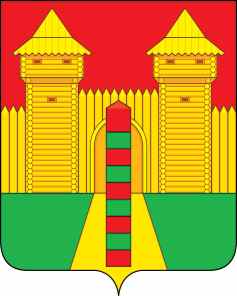 АДМИНИСТРАЦИЯ  МУНИЦИПАЛЬНОГО  ОБРАЗОВАНИЯ «ШУМЯЧСКИЙ   РАЙОН» СМОЛЕНСКОЙ  ОБЛАСТИПОСТАНОВЛЕНИЕот 19.01.2022г. № 13        п. ШумячиВ соответствии с Уставом муниципального образования «Шумячский район» Смоленской областиАдминистрация муниципального образования «Шумячский район»                           Смоленской областиП О С Т А Н О В Л Я Е Т:1. Внести в Административный регламент предоставления муниципальной услуги «Оформление документов по обмену жилыми помещениями муниципального жилищного фонда Шумячского городского поселения, предоставляемыми по                      договорам социального найма» (далее – Административный регламент),                           утвержденный постановлением Администрации муниципального образования                «Шумячский район» Смоленской области от 26.03.2018г. №174, следующее                         изменение:1. Слова «справка о составе семьи» по тексту Административного регламента исключить.2. Контроль за исполнением настоящего постановления возложить на                        начальника Отдела городского хозяйства Администрации муниципального                          образования «Шумячский район» Смоленской области.И.п. Главы муниципального образования «Шумячский район» Смоленской области                                              Г.А. ВарсановаО внесении изменений в                             Административный регламент предоставления  муниципальной услуги «Оформление документов по обмену жилыми помещениями                муниципального жилищного фонда Шумячского городского поселения, предоставляемыми по договорам     социального найма»